فرم درخواست اقامت مدعوین واحد آموزشفرم درخواست اقامت مدعوین واحد آموزشفرم درخواست اقامت مدعوین واحد آموزشفرم درخواست اقامت مدعوین واحد آموزشفرم درخواست اقامت مدعوین واحد آموزشفرم درخواست اقامت مدعوین واحد آموزشفرم درخواست اقامت مدعوین واحد آموزشفرم درخواست اقامت مدعوین واحد آموزشفرم درخواست اقامت مدعوین واحد آموزشفرم درخواست اقامت مدعوین واحد آموزش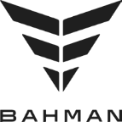 اطلاعات دورهاطلاعات دورهاطلاعات دورهاطلاعات دورهاطلاعات دورهاطلاعات دورهاطلاعات دورهاطلاعات دورهاطلاعات دورهاطلاعات دورهاطلاعات دورهردیفنام و نام خانوادگینام  شهرمدعوینمدعوینعنوان شغلیمدت اقامتتاریخ ورودتاریخ خروجعنوان دورهعنوان دورهردیفنام و نام خانوادگینام  شهرکد عاملیتعنوان عاملیتعنوان شغلیمدت اقامتتاریخ ورودتاریخ خروجعنوان دورهعنوان دوره1.فیلد اجباریفیلد اجباریفیلد اجباریفیلد اجباری2.3.4.5.6.7.8.9.10.11.12.13.14.تاریخ و امضا مدیر عاملیت :تاریخ و امضا مدیر عاملیت :تاریخ و امضا مدیر عاملیت :تاریخ و امضا مدیر عاملیت :تاریخ و امضا مدیر عاملیت :تاریخ و امضا مدیر عاملیت :تاریخ و امضا مدیر عاملیت :تاریخ و امضا مدیر عاملیت :تاریخ و امضا مدیر عاملیت :تاریخ و امضا مدیر عاملیت :تاریخ و امضا مدیر عاملیت :